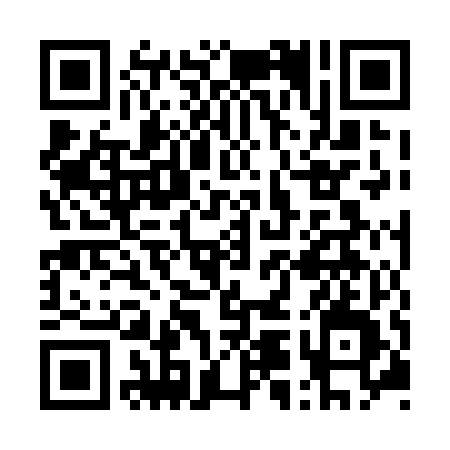 Ramadan times for Gonor Station, Manitoba, CanadaMon 11 Mar 2024 - Wed 10 Apr 2024High Latitude Method: Angle Based RulePrayer Calculation Method: Islamic Society of North AmericaAsar Calculation Method: HanafiPrayer times provided by https://www.salahtimes.comDateDayFajrSuhurSunriseDhuhrAsrIftarMaghribIsha11Mon6:206:207:491:375:337:277:278:5612Tue6:186:187:461:375:357:297:298:5813Wed6:156:157:441:375:367:307:309:0014Thu6:136:137:421:375:377:327:329:0115Fri6:116:117:401:365:397:347:349:0316Sat6:086:087:381:365:407:357:359:0517Sun6:066:067:361:365:417:377:379:0618Mon6:046:047:331:355:427:397:399:0819Tue6:026:027:311:355:447:407:409:1020Wed5:595:597:291:355:457:427:429:1221Thu5:575:577:271:355:467:437:439:1422Fri5:545:547:251:345:477:457:459:1523Sat5:525:527:221:345:497:467:469:1724Sun5:505:507:201:345:507:487:489:1925Mon5:475:477:181:335:517:507:509:2126Tue5:455:457:161:335:527:517:519:2327Wed5:425:427:141:335:547:537:539:2428Thu5:405:407:121:325:557:547:549:2629Fri5:375:377:091:325:567:567:569:2830Sat5:355:357:071:325:577:577:579:3031Sun5:325:327:051:325:587:597:599:321Mon5:305:307:031:315:598:018:019:342Tue5:275:277:011:316:018:028:029:363Wed5:255:256:591:316:028:048:049:384Thu5:225:226:561:306:038:058:059:405Fri5:205:206:541:306:048:078:079:426Sat5:175:176:521:306:058:098:099:447Sun5:155:156:501:306:068:108:109:468Mon5:125:126:481:296:078:128:129:489Tue5:105:106:461:296:088:138:139:5010Wed5:075:076:441:296:098:158:159:52